2 МП беспроводная кубическая смарт-камераC1L-2WN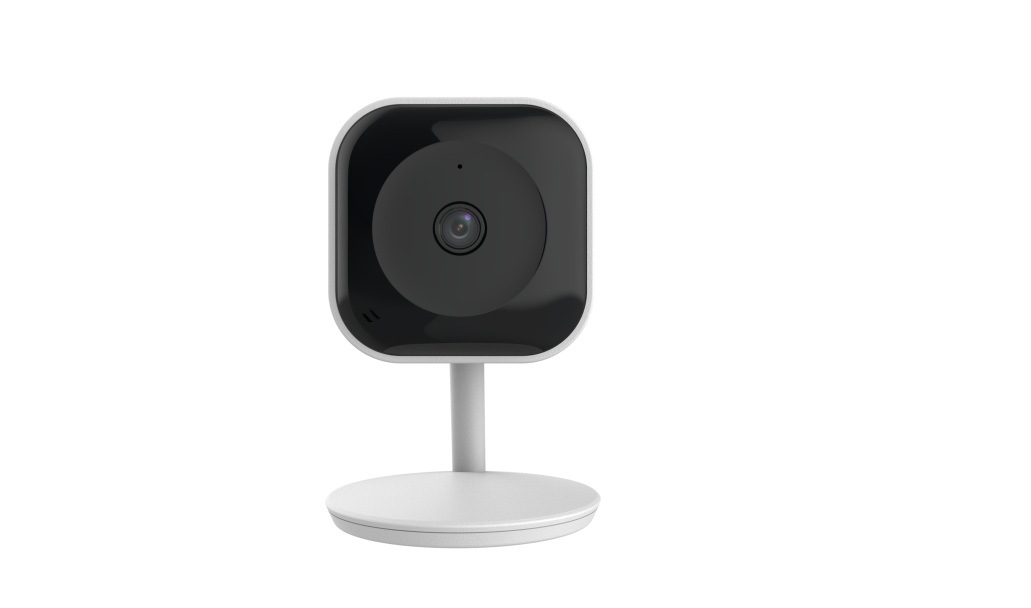 Основные особенностиРежим день/ночь Умная ИК-подсветка на расстоянии до 10 мВстроенный микрофон/динамикWi-FiКарта Micro SD, до 256 ГБТехнические характеристики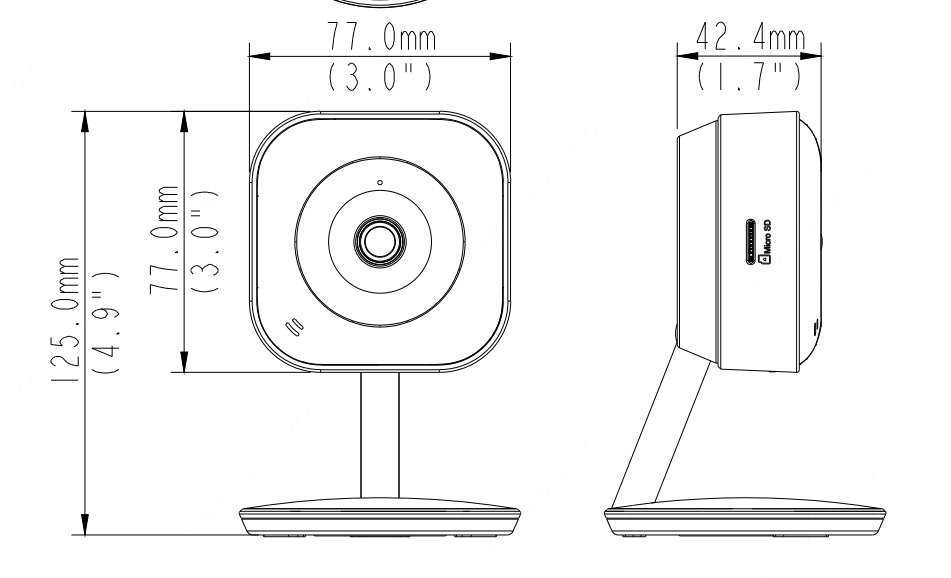 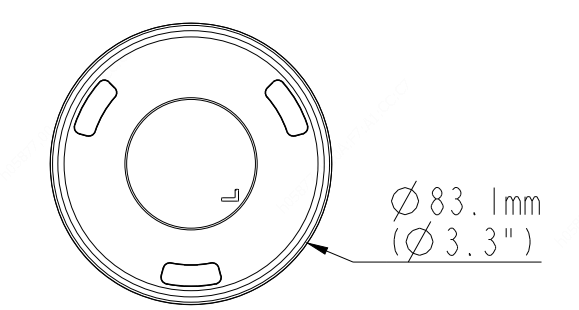 Zhejiang Uniview Technologies Co., Ltd.Xietong Street No. 369, Binjiang District, Hangzhou, Zhejiang, China, 310051 (Ханчжоу, Чжэцзян, Китай)Эл. почта: overseasbusiness@uniview.com; globalsupport@uniview.comhttp://www.uniview.com© 2020, авторские права принадлежат компании Zhejiang Uniview Technologies Co., Ltd. Все права защищены.Информация о характеристиках изделия и его наличии может быть изменена без предварительного уведомления.КамераДатчик1/2,7 дюйма; 2,0 МП, прогрессивная развертка, CMOSКамераОбъектив2,8 мм при F2.0КамераУгол обзора (Г)100°КамераОси вращения3 осиКамераДень/ночьАвтоматический ИК-фильтр (ICR)КамераМинимальная освещенностьЦвет: 0,01 лк (F2.0, АРУ вкл.)0 лк с ИК-подсветкойКамераДальность ИК-подсветкиДальность ИК-подсветки: до 10 мКамераWDRDWDRВидеоСжатие видеоUltra 265, H.265, H.264, MJPEGВидеоРазрешение и частота кадровОсновной поток: 1080P (1920 × 1080), до 30 к/с;Дополнительный поток: 720P (1280 × 720), до 30 к/с;ВидеоОбнаружение движенияПоддерживаетсяВидеоПредупреждение о взломеПоддерживаетсяВидеоОбнаружение звукаПоддерживаетсяВидеоОбнаружение человеческого телаПоддерживаетсяХранилищеЛокальная памятьКарта Micro SD, до 256 ГБWi-FiСтандарты беспроводной связиIEEE 802.11b/g/nWi-FiДиапазон частотОт 2,4 до 2,4835 ГГцWi-FiПолоса частот20 МГцИнтерфейсВстроенный микрофонПоддерживаетсяИнтерфейсВстроенный динамикПоддерживаетсяИнтерфейсСеть100M Base-TX EthernetОбщие характеристикиПитание5 В пост. тока ±10%Общие характеристикиПитаниеПотребляемая мощность: Макс. 2,3 ВтОбщие характеристикиМасса0,14 кгОбщие характеристикиУсловия эксплуатацииОт -20 до 40 °C, влажность: ≤95%, отн. (без конденсации)Общие характеристикиРазмеры (Д × Ш × В)77,0 × 42,4 × 125,0 мм Общие характеристикиКнопка сбросаПоддерживается